Fiche technique Charpentiers couvreurs qualifiésSynthèse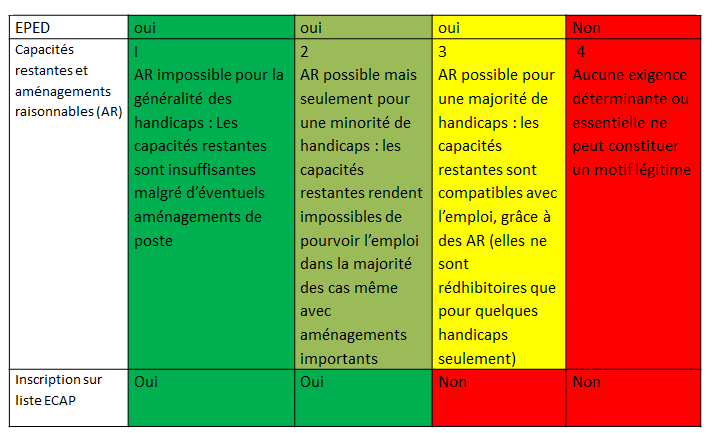 Nomenclature PCS ESE632c : Charpentiers en bois qualifiés632e : Couvreurs qualifiésNombre de TH employés sur des emplois ECAP (2017)632c : 172632e : 192Convention collectiveConvention collective nationale des ouvriers employés par les entreprises du bâtiment (plus de 10 salariés) IDCC 1597Organisation signataire : FFBConditions particulières d’accès à l’emploiDescription de l’activitéMenuisier charpentier bois : il réalise la conception, la fabrication, le levage, la pose, et la réfection des charpentes en bois. En atelier : travaille seul ou en équipe, fabrique les ouvrages de charpente en bois massif ou lamellé collé (matériaux composites) tels qu’ils ont été définis par le bureau d’études, ou par lui-même, à partir d’un logiciel tridimensionnel (DAO); Sur chantier : lève et pose les ouvrages de charpente bois ainsi que leur habillage, leur isolation (panneaux sous toiture) et couverture si besoinPrépare le chantier : Identifie l’accès au chantier permettant de déterminer les moyens de transport et les dimensions maximales de structure livrables sur le chantier ;Prévoit : un emplacement pour le stockage sur des chevalets ou râteliers des différentes pièces de charpentes ou des fermes industrialisées;une zone d’assemblage propre, plane, et balisée ;une zone de terrain résistante pour l’installation du moyen de levage (Grue mobile ; camion équipé d’une grue auxiliaire, PEMP) Met en place les protections collectives et individuelles (échafaudage, garde-corps, filet, ligne de vie, etc.) Pré assemble au sol les éléments de charpente (fermes, fermettes), la lève : lors du déchargement (colis d’environ 800 kg ) prévoit une grue mobile à flèche télescopique , ou un chariot élévateur , ou camion équipé d’une grue hydraulique auxiliaire compatible avec le poids de la charge ; peut utiliser une nacelle élévatrice (PEMP). L’utilisation de crochets à ouverture mécanisée manœuvrés à distance est conseillée évitant des situations dangereuses ( monter dans la benne du camion grue ou de la remorque pour accrocher ou décrocher les charges) , ou inconfortables lors du décrochage.Règle les éléments à partir d’un échafaudage roulant, d’une PIRLAjuste, rectifie les éléments (tronçonnage, sciage, chevillage, collage), et les pose en les clouant, les boulonnant ou en les agrafant avec un outil à main ou une machine vibrante portative (MVP)Réalise des scellements et fixe les organes de liaisons. Couvreur zingueur : réalise, répare ou restaure les toitures des bâtiments (immeubles, entrepôts, villas…) et assure l’évacuation des eaux de pluie.Monte et installe les échafaudages et les systèmes de protection, approvisionne le chantier en matériaux.Scie et cloue les supports en bois (liteaux, voliges, lattes) puis pose, accroche ou fixe le revêtement de toiture (plaques sous tuiles, tuiles, ardoises, plaques bitumineuses, chaume) qu’il coupe pour ajustage aux arêtes, aux noues et aux bords de toit ; scelle au ciment les tuiles faîtières et les tuiles de rives.Les tôles ondulées sont préparées au sol (découpe, perçage) puis boulonnées sur la charpente.Façonne et pose les pièces de zinguerie (solins, chéneaux, abergements de cheminées) assurant l’étanchéité. Ces pièces en zinc, tôle galvanisée, aluminium, acier, inox, PVC, cuivre ou plomb sont pliées, chauffées ou soudées au fer à souder, boulonnées, vissées ou rivetées.Façonne et pose les systèmes de récupération et les évacuations d’eau pluviale (gouttières, chéneaux, tuyaux de descente).Peut décaper une toiture.Peut intervenir sur des matériaux contenant des fibres minérales artificielles – FMA – dont des fibres céramiques réfractaires – FCR .Peut intervenir sur des matériaux contenant de l’amiante Caractéristiques et exigences particulières de l’activité Caractéristiques communes à tous les chantiers du bâtiment et des travaux publics :Environnement mouvant, évolutif : les chantiers sont temporaires, se succèdent et sont donc par nature mobiles. Par ailleurs, au sein d’un même chantier, l’environnement est constamment modifié (dans l’heure, la journée, la semaine…), ce qui limite la prise de repères stables Exposition aux intempéries : vent, humidité, brouillard, neigeCoactivité imprévue : malgré les évolutions en matière de coordination, le déroulement d’un chantier est soumis à de nombreux aléas et conduit à de fréquentes situation de coactivité de salariés/sous-traitants/ travailleurs indépendants/ intérimaires… d’entreprises différentes  Polyvalence : compte tenu de la taille des équipes et en corolaire de la nécessaire gestion des aléas précités.Exigences propres à l’emploi (menuisier charpentier/) :Capacité Réflexion /AnalyseAttention/ VigilanceConduite : engin de levage, chariot automoteur, PEMP, VL, PL, VUL...Port d’EPI : harnaisMontage démontage d’échafaudagesContrainte physique : forteContrainte posturale : toutes positionsCoordination/ Précision GestuelleGeste répétitif: clouageMobilité physiqueMultiplicité lieux de travailGrand déplacement : réfection charpente monuments historiquesPoste de sécurité : chauffeur grue auxiliaire, grue mobileSens EquilibreTravail en EquipeTravail HauteurVision adaptée au poste : appréciation des distances, champ visuelContrainte Temps Intervention (couvreur)Horaire de travail : heures supplémentaires lors des aléas météorologiques (tempête de vent) (couvreur)Aptitudes et contre-indications médicales Suivi individuel renforcé au titre de l’article R. 4624-23 7° du CT pour les salariés affectés au montage/démontage échafaudages Suivi médical renforcé (R. 4624-23 II code du travail en raison de l’autorisation de conduite pour salariés conduisant des engins de levage)	Principaux risques professionnelsAccident du travailChute de hauteur : trémie, PEMP, échafaudage, PIRL, charpenteChute de plain-pied : dénivellation, encombrementChute objet : matériau, outilContact conducteur sous tension: ligne électrique aérienne lors livraison structure et charpenteEmploi de machines dangereuses : fixe, portativeEmploi d'outils à main/matériau tranchant/contondant (en manipulant les équipements)Port manuel de chargeProjection particulaire : corps étrangerRisque routier : Déplacements sur différents sitesRenversement Engin : engin de levage, PEMPRenversement par engin ou véhicule: engin de levage, PLEboulement/effondrement : charpente (travaux de couverture en rénovation)Ruine d'échafaudage: mauvaise stabilisation, vent (couvreur)Risque routierNuisancesHypersollicitation des membres TMSManutention manuelle chargePoussière Bois : Poussière Bois Massif (Dur, Résineux, Exotique) Poussière Fibre Minérale Naturelle : Amiante (travaux rénovation)Poussière fibre minérale artificielle (FMA): laine de verre, laine de rochePoussière Silice Cristalline : ardoise ; dans certaines pâtes à boisBruit si niveau d'exposition quotidien de 80dB (A) ou niveau de pression acoustique de crête de 135dB (C) Vibration : Vibration Main-Bras si vibrations transmises sur 8h >à 2,5 m/s² Vibrations corps entier: SMR: si vibrations transmises corps entier supérieures à 0,5 m/s² Rayonnement non ionisant: rayonnement optique naturel (soleil)Décapant, nettoyant : acide chlorhydrique : décapage de toiture (couvreur)Fumées de soudage (soudage tôle galvanisée, plomb) (couvreur)Maladies professionnellesAffections péri articulaires provoquées par certains gestes et postures de travail [57] Affections chroniques du rachis lombaire provoquées par la manutention manuelle de charges lourdes [98] Atteinte auditive provoquée par les bruits lésionnels [42] Affections provoquées par les vibrations et chocs transmis par certaines machines-outils, outils et objets et par les chocs itératifs du talon de la main sur des éléments fixes [69] Affections provoquées par aldéhyde formique et ses polymères : dermatite, eczéma, rhinite, asthme (43)Affection provoquée par aldéhyde formique et ses polymères : cancer naso pharynx (43 bis)Lésions chroniques du ménisque à caractère dégénératif [79] Affections professionnelles provoquées par les poussières de bois [47] Affections consécutives à l’inhalation de poussières minérales renfermant de la silice cristalline, des silicates cristallins, du graphite ou de la houille [25] Affections consécutives à l'inhalation de l'amiante : plaques pleurales, épaississements pleuraux, asbestose, mésothéliome [30] et cancer broncho-pulmonaire primitif [30b] [30bis] Périonyxis onyxis : atteinte du gros orteil [77] Lésions eczématiformes de mécanisme allergique (65)Prévention (recommandations, guides…)Aménagements envisageables (en fonction du handicap/faisabilité…)Moteur :Sensoriel :Mental :Psychique :